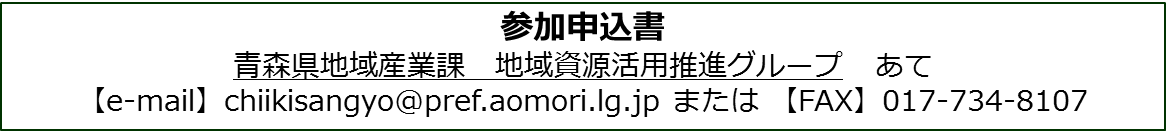 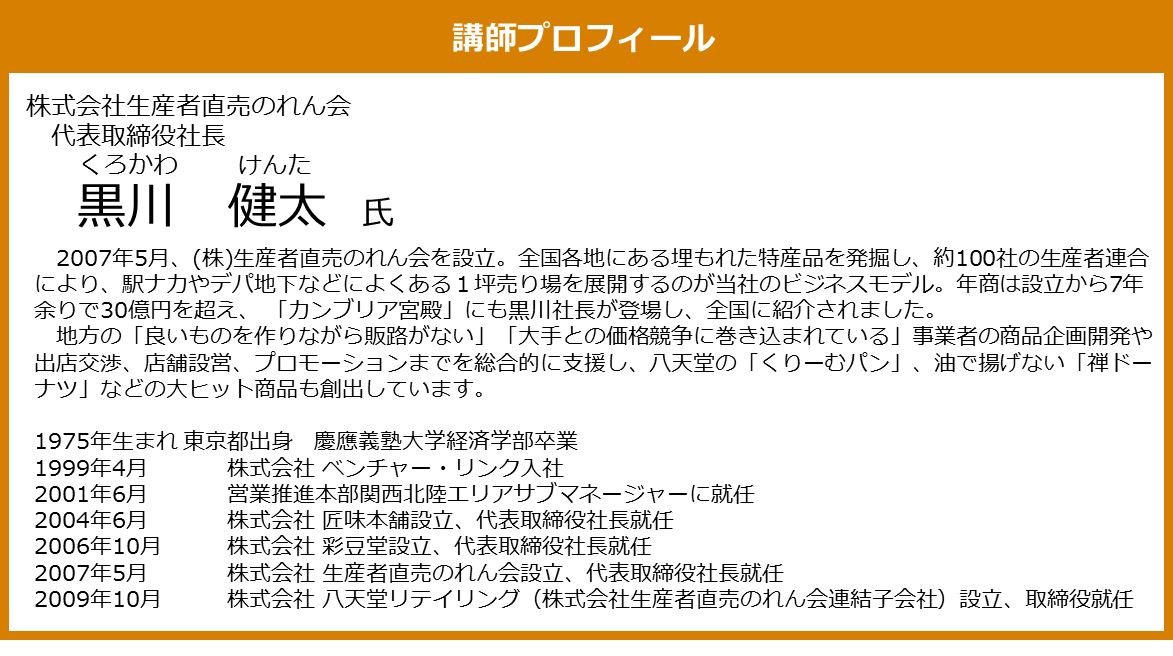 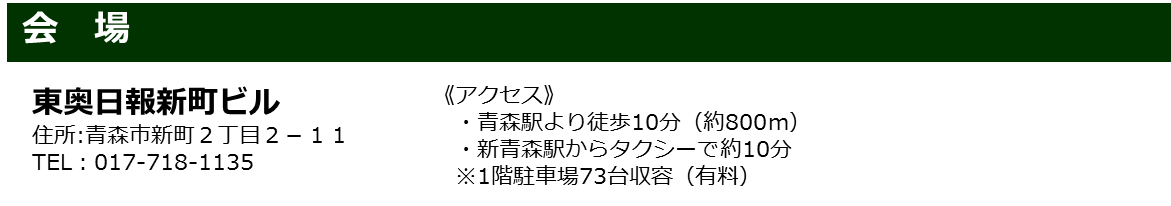 団体名又は事業所名所在地〒〒〒連絡先TEL:（　　　　　）　　　　　-TEL:（　　　　　）　　　　　-メール：参加者参加者参加者参加者役職名氏　名役職名氏　名役職名氏　名役職名氏　名